В рамках реализации мероприятий национального проекта «Малое и среднее предпринимательство и поддержка индивидуальной предпринимательской инициативы» 26 мая 2020 года стартует федеральная антикризисная онлайн-программа для предпринимателей Саратовской области, организованная образовательной платформой «Деловая среда» и Центром предпринимателя «Мой бизнес».Цель антикризисной программы: ответить на вопросы бизнеса в формате диалога с экспертами-практиками по нормализации ситуации в период самоизоляции и кризиса.Спикеры программы — действующие федеральные предприниматели с опытом построения устойчивого бизнеса. В рамках программы пройдет 12 вебинаров с 26 мая по 25 июня 2020 года.Для участия в онлайн-программе необходимо пройти регистрацию по ссЫ.ЛКе: https://pro.dasreda.ru/biz64_anticrisis. Подробная программа вебинаров представлена в пресс-релизе.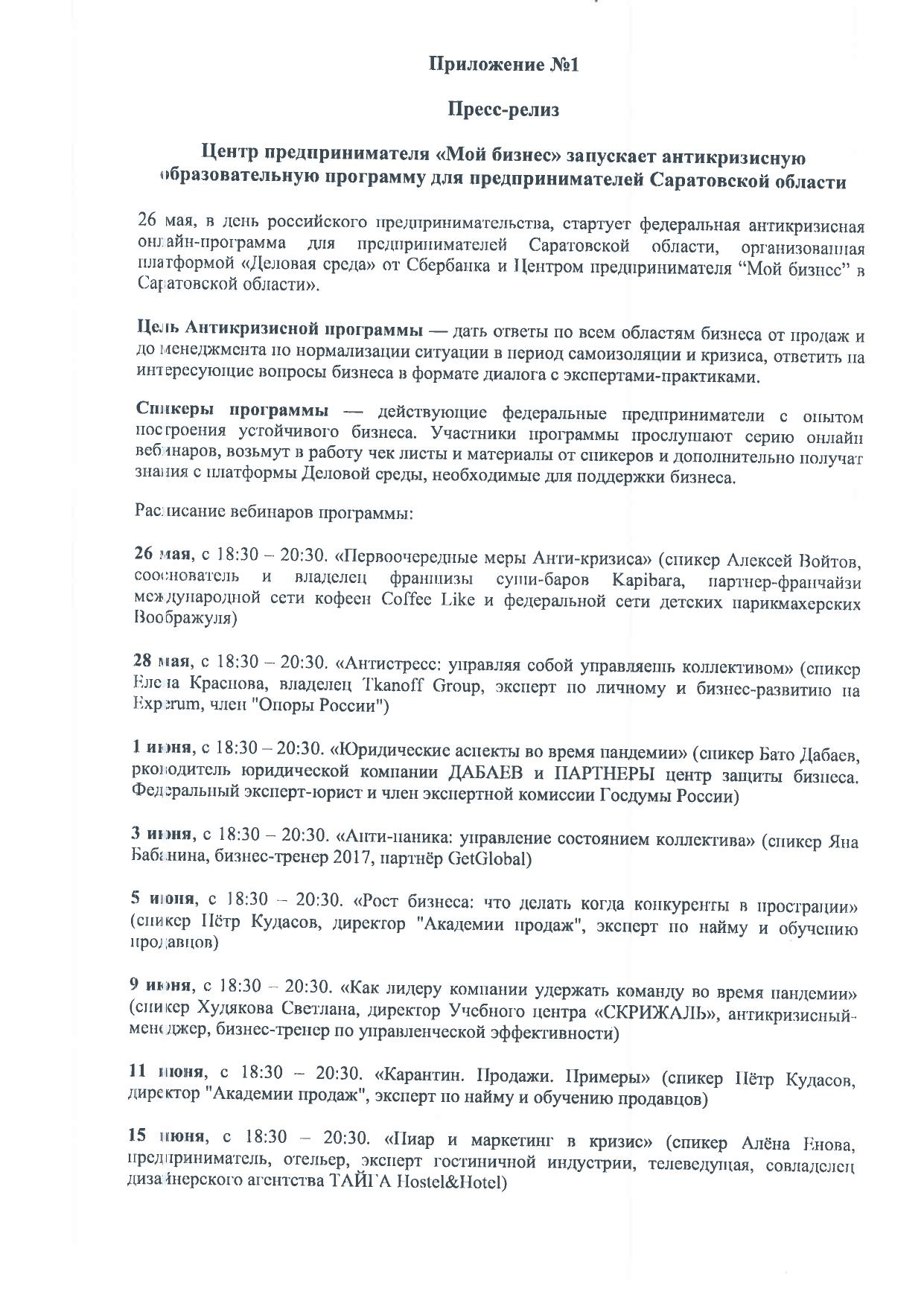 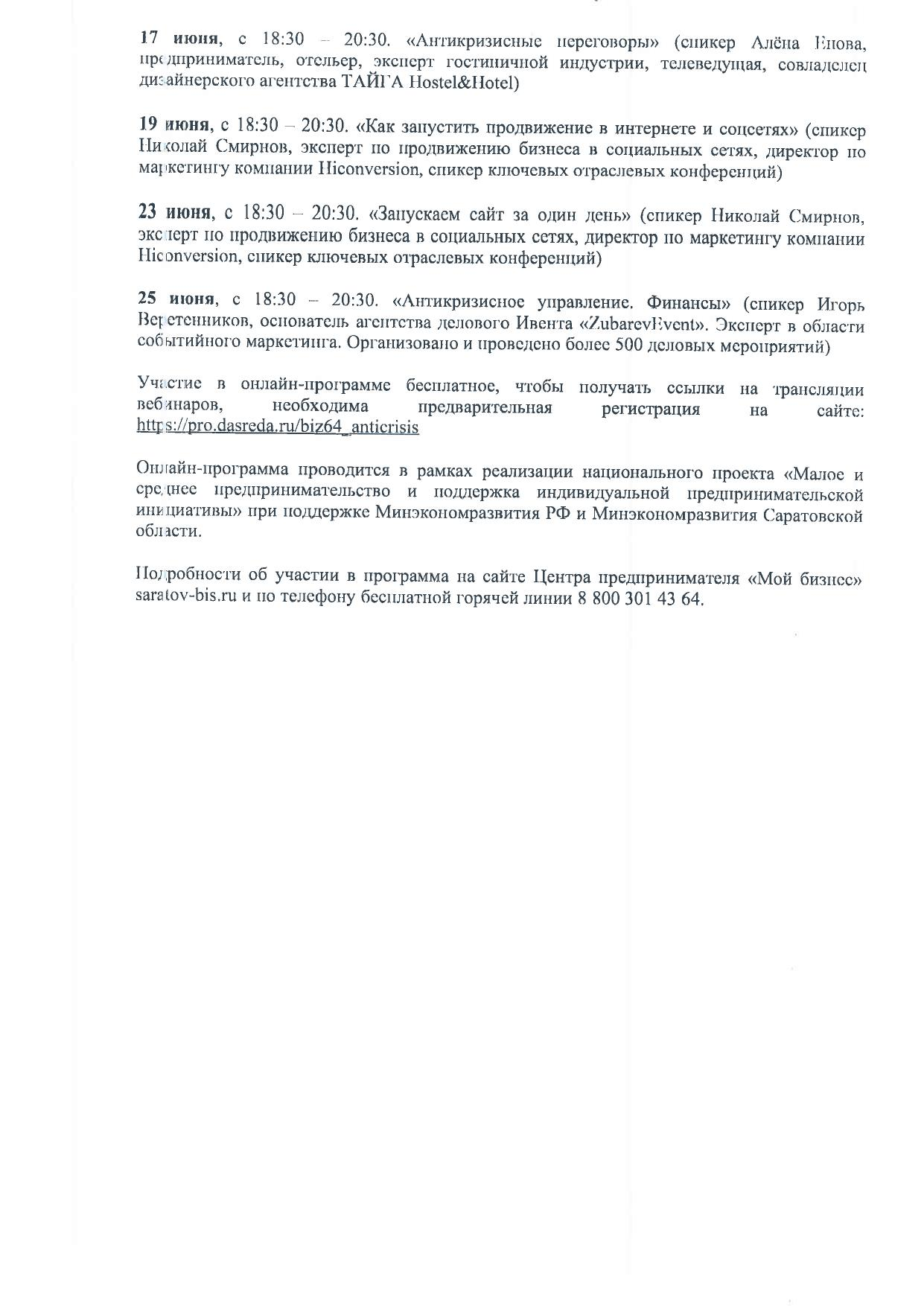 